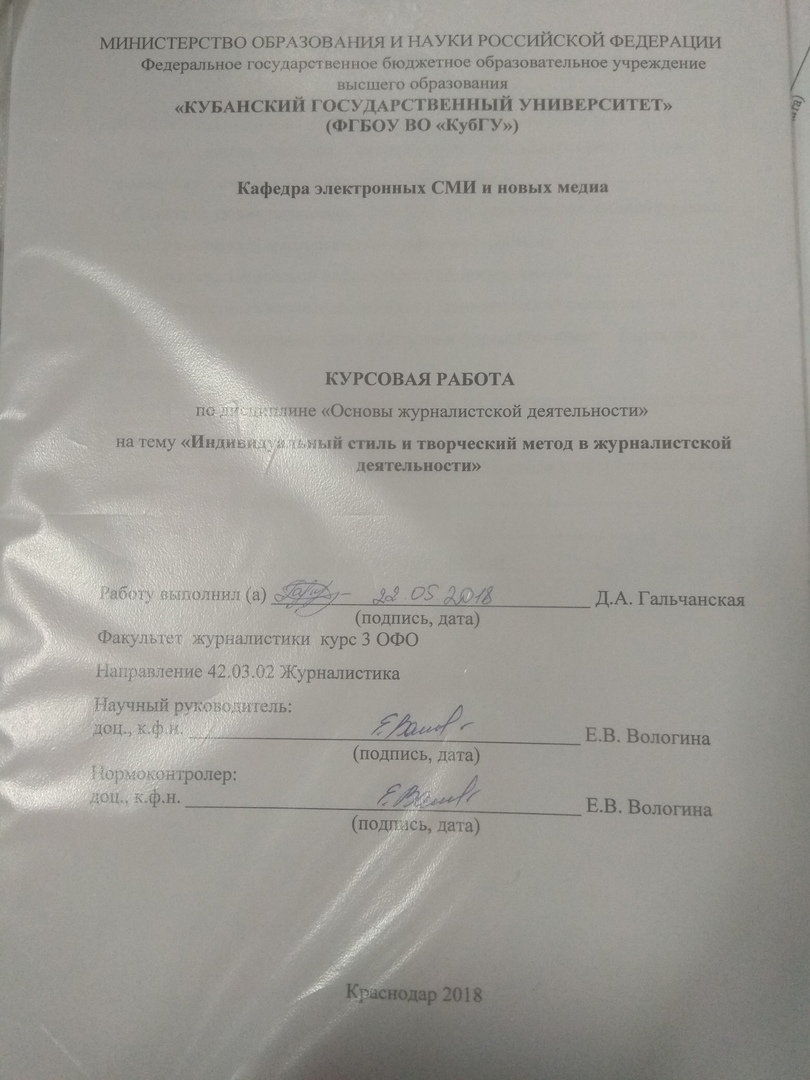 СОДЕРЖАНИЕВВЕДЕНИЕ	41.	Теоретические основы исследования индивидуального стиля и творческого метода в журналистской деятельности	71.1 Влияние психологических процессов на становление индивидуального стиляжурналиста и применения им творческого метода	71.2. Структура творческой индивидуальности журналиста	132. Характеристика творческого аспекта в журналистской деятельности	202.1 Творчество в журналистике: критерии и формы	202.2 Творческие способности журналиста и их показатели. Индивидуальный стиль и творческий метод	282.3 Анализ типичного примера индивидуального стиля и творческого метода в журналистской деятельности	40ЗАКЛЮЧЕНИЕ	45СПИСОК ИСПОЛЬЗОВАННЫХ ИСТОЧНИКОВ	47ВВЕДЕНИЕКак и всякий труд творчество имеет специализированный характер. Одна из таких областей журналистское творчество, однако заниматься ею как чистым искусством или литературным творчеством невозможно. Отличие от творца в области журналистики от творца-художника заключается в том, что первому формулируется жесткая цель, дисциплинирующая воображение. Журналистское творчество ориентировано на создание объективно нового произведения, способного удовлетворить особые, актуальные в данный момент, общественные потребности. Журналист выступает субъектом научно-профессионального осмысления действительности.Современный журналист должен обладать целым комплексом профессиональных качеств и умений, которые способствовали бы успешной реализации стоящих перед сотрудником редакции задач. При этом к наиболее важным журналистским качествам можно отнести: компетентность, эрудированность, владение методологическим инструментарием при сборе и анализе первичной информации, обладание индивидуальным стилем письма и др.Специфика и своеобразие журналистского творчества состоит в том, что оно, нацеливая человека на адекватное отображение и осмысление действительности, требует от него характерных данному виду деятельности качеств дарования, особого психофизического склада личности, хорошей профессиональной подготовки. Там, где зрение обычного человека рассеивается, не находя в окружающем ничего примечательного и существенного, профессионал должен уметь увидеть, услышать, уловить массу живых, неповторимых подробностей человеческого поведения, характерные детали во внешности людей, в окружающей их обстановке, отметить особенности их речи и мышления. При этом не следует забывать, что на человеческое восприятие, обычно влияют привычные установки, стереотипы, оценки других людей, сложившееся общественное мнение, предубеждения, общепринятые взгляды и т.д.Современная медиасистема, важнейшей частью которой остается журналистика, активно развивается: создаются новые способы и формы подачи информации; изменяются принципы взаимоотношений факт – автор, автор – текст, автор – реципиент; трансформируются традиционные жанры и формируются новые виды медиатекста.Особое внимание уделяется категории «стиль», которая является базовой для целого ряда смежных гуманитарных научных областей. «Стиль» рассматривается как универсальное понятие, объединяющее разные знаковые системы. Процесс формирования индивидуального – узнаваемого авторского – стиля сложен, но вместе с тем открывает практически неограниченные возможности для журналистов, перед которыми стоит задача – найти свой способ создания «послания» массовой аудитории.Объектом исследования является психологический аспект личности в рамках журналистской деятельности. Предметом – индивидуальный стиль и творческий метод.Цель исследования заключается в том, чтобы рассмотреть индивидуальный авторский стиль и используемый им творческий метод в деятельности журналиста.Реализация поставленной цели потребовала решения следующих основных исследовательских задач:- изучить теоретические основы исследования и изучить суть понятия индивидуальный стиль и творческий метод;- рассмотреть влияние психологических процессов на становление индивидуального стиля журналиста и применение им творческого метода;- рассмотреть место индивидуального стиля автора и творческого метода в системе журналистского творчества;- рассмотреть зависимость индивидуального стиля автора и творческого метода от творческих способностей журналиста в рамках творческого аспекта журналистской деятельности;- проанализировать типичный пример проявления индивидуального авторского стиля и применения творческого метода.1. Теоретические основы исследования индивидуального стиля и творческого метода в журналистской деятельности1.1 Влияние психологических процессов на становление индивидуального стиля журналиста и применение им творческого методаТворческая индивидуальность журналиста есть особое качество личности, которое она приобретает и выявляет в конкретном виде данной деятельности.Компонентами творческой индивидуальности являются:а) знания – общекультурные и профессиональные;б) умения – опыт, самостоятельный творческий подход;в) желания журналиста – это его потребности – внешние (материальные потребности) и внутренние – специфические человеческие потребности.Потребности выявляют себя в сознании журналиста в форме мотивов (интерес, желание, страсть). Эффективность журналистской деятельности во многом зависит от того, насколько прочно слились в сознании журналиста желание достичь определенных целей с помощью журналистского воздействия и желание творчески проявить себя в этом виде деятельности.Система желаний журналиста обусловлена и опосредована объективными факторами. В их числе следует выделить:1) объективное положение журналиста в творческой среде;2) имеющиеся у него возможности для выявления своей индивидуальности: выбор тем, обращение к определенным источникам;3) внутреннее устойчивое отношение к самой журналистской деятельности и к ее формам, принятым в данной редакции.Есть две формы выражения творческой деятельности журналиста, а именно:а) индивидуальный стиль деятельности;б) образ автора.Понятие индивидуального стиля деятельности (ИСД) появилось в психологии труда. В настоящее время оно получило распространение не только в этой области. Е. А. Климов, один из первых его исследователей, использовал данное понятие для изучения производственных профессий. Он выяснил, что ИСД определяется тем своеобразием действий, которые применяет человек для осуществления цели.Индивидуальный стиль деятельности в психологии (в широком смысле), вообще говоря, подразумевает все отличительные признаки деятельности определенного человека в их системе, которые объясняются особенностями его личности. Однако для облегчения задачи исследователи часто рассматривают только особенности, обусловленные свойствами нервной системы.Индивидуальный стиль деятельности в узком смысле представляет собой устойчивую систему способов (обусловленную типологическими особенностями), складывающуюся у человека, который стремится к наиболее эффективному осуществлению той или иной деятельности. Говоря о способах, мы имеем в виду не только исполнительные или двигательные акты. Это могут быть и гностические акты, смена функциональных состояний или ориентировочные действия, если они служат средством достижения цели (к примеру, «самовозбуждение» у ораторов, актеров). Индивидуальный стиль деятельности, иначе говоря, является индивидуально-своеобразной совокупностью психологических средств, к которым человек прибегает (сознательно или стихийно) для наилучшего уравновешивания собственной индивидуальности (типологически обусловленной) с внешними, предметными условиями деятельности.Самая общая структура сводится к следующему. Существуют такие способы, особенности деятельности, которые как бы стихийно, без заметных усилий или и вовсе непроизвольно, провоцируются в той или иной обстановке благодаря наличию у нервной системы индивида комплекса типологических свойств. Данные особенности можно определить в качестве ядра индивидуального стиля. Они обеспечивают первый приспособительный эффект. Именно эти особенности, а не специфические индивидуальные качества человека, в значительной степени определяют, какое направление примет в дальнейшем процесс уравновешивания со средой. Однако они не обеспечивают приспособительного эффекта в полной мере. Появляется еще одна группа особенностей деятельности. Они вырабатываются в результате стихийных или сознательных поисков, более или менее продолжительных. Данная группа дополняет индивидуальный стиль, являясь своеобразной пристройкой к его ядру.В ряду черт подобного рода, которые включаются в ядро индивидуального стиля, непременно обнаруживаются следующие две их категории: те особенности, которые способствуют успеху в определенной обстановке (обозначим их «А»); те, которые противодействуют успеху («Б»). Нужно подчеркнуть, что это деление имеет чисто функциональный характер. Это значит, что особенность деятельности в одном случае может оказаться в категории «А», а в другом случае может относиться к категории «Б». Это зависит от того, какой характер имеют объективные требования. К примеру, при ручной полировке изделия предпочтение неторопливых однообразных движений будет в категории «А», а если необходимо часто и срочно менять характер движений (допустим, чтобы сохранить равновесие на неустойчивой опоре), оно будет в категории «Б».Со временем, в меру наличия благоприятствующих выполнению деятельности особенностей, обусловленных типологически, появляются и элементы пристройки к ядру. Речь идет о поисках и использовании по максимуму всех возможностей, открывающихся в связи с данной группой особенностей деятельности.Получается, что ИСД сформирован и выражен тем в большей степени, чем больше имеется особенностей, которые относятся к следующим категориям: «А», «В», «Г». Также он выражен тем больше, чем меньше имеется некомпенсированных особенностей, включенных в категорию «Б». Задача классификации, описания структуры и даже предсказания особенностей ИСД в спорте, учении, труде была бы актуальной и относительно простой, если бы индивидуальный стиль однозначно определялся неким комплексом особенностей человека, данных ему от природы. Однако психологи констатируют, что не существует такого индивидуального стиля. Если же под последним понимать некий интегральный эффект, получаемый в результате взаимодействия человека с социальной или природной средой, то в каждом случае мы должны распознавать, где ИСД есть или же должен сформироваться.При этом следует заметить, что ИСД и темперамент имеют общие черты, однако утверждать, что они тождественно равнозначны, нельзя.Темперамент – это совокупность свойств, которые характеризуют динамику поведения человека и протекания психических процессов, их возникновение, изменение и прекращение, скорость и силу. Свойства темперамента лишь условно можно отнести к числу личностных качеств. Скорее можно говорить о том, что они являются врожденными, обусловленными главным образом биологически. Однако темперамент оказывает значительное влияние на поведение и характер человека. Порой он определяет его индивидуальность и поступки. Поэтому нельзя полностью отделить его от личности. Темперамент как бы связывает организм, личность и различные познавательные процессы.ИСД определяет сочетание тех свойств темперамента, которые проявляются в общении и действии человека, в его познавательных процессах. Индивидуальный стиль деятельности – это система ее динамических особенностей, зависящих от темперамента, которая содержит типичные для того или иного человека приемы работы. Сделаем важное замечание. Нельзя сводить к темпераменту ИСД, так как последний определяется и целым рядом других причин. Индивидуальный стиль включает также навыки и умения, которые формируются под воздействием полученного человеком жизненного опыта. То, что при наблюдении за индивидом мы воспринимаем в качестве признаков его темперамента (различные формы поведения, реакции, движения), нередко является отражением не темперамента, а именно ИСД, особенности которого могут как расходиться с последним, так и совпадать с ним. Таким образом, следует различать такие понятия, как «темперамент» и «индивидуальный стиль деятельности».Индивидуальный стиль деятельности по своему содержанию является личностным. Каждый индивидуальный стиль представляет собой уникальную систему, которую характеризуют нормативность, системность и историчность.Характерными признаками индивидуального стиля можно считать:а) устойчивость используемых приемов и способов деятельности;б) обусловленность этой системы определяется личными качествами;в) эффективность данной системы как средства приспособления человека к объективным требованиям.Индивидуальный стиль деятельности выявляет себя на текстовом уровне в оригинальной творческой манере, то есть в тех устойчивых идейно-содержательных, композиционных и лексико-стилистических особенностях произведений, которые позволяют читателю идентифицировать различные тексты данного автора, дают аудитории основание для определения журналиста как творческой индивидуальности.Творческая манера выступает как один из аспектов творческой индивидуальности. Творческая индивидуальность управляет своей манерой, меняя ее в зависимости от типа информационного потока, типа издания и других факторов.Другой формой существования творческой индивидуальности является так называемый «образ автора». Образ автора – это не вся личность журналиста, а лишь какой-то ее срез, аспект, уровень отражения. Функции «образ автора» не исчерпываются воспитательным воздействием на читателя. Эта форма выявления творческой индивидуальности журналиста играет важную конструктивную роль в структуре текста. Образ автора зачастую связывает воедино разнородные элементы произведения.Признаки творческой индивидуальности. Группа объективных признаков: сфера проявления творческого своеобразия, специфика творческого процесса. К субъективным признакам следует отнести доминирующую творческую ориентацию и степень личностной активности.Творческая индивидуальность журналиста обнаруживает себя в предметной нацеленности, в тематическом своеобразии выступлений автора. Журналистская специализация – признак значительной авторской индивидуальности. У настоящего мастера всегда есть обогащенная длительными наблюдениями тема, близкая его духовному складу и объективно необходимая газете. Типологии творческих индивидуальностей журналиста характеризует их внутреннее, субъективное отношение журналиста к осуществляемой им деятельности.Формирование того или иного типа отношения зависит от многих факторов, в частности, от исполняемой социальной роли. Бывает, автор создал яркую метафору, убийственное сравнение – и гордится своим художественным достижением. Но редактор вымарывает, потому что у него свой резон. Причина таких разногласий в том, что автор осознает свой труд как литературное творчество, а редактор видит в этом труде активное вмешательство в общественную деятельность с помощью печатного слова. В глазах автора хороши те средства, которые наиболее эффективны.По степени активности профессионального поведения журналиста можно выделить:– универсально-активный тип – ему присущи разнообразные интересы и знания;– интеллектуально-активный тип – ярко выражена направленность на теоретическое осмысление описываемых явлений и событий;– организаторский тип – журналист занимается организационными вопросами журналистки.Характеризуя творческую индивидуальность журналиста, следует определить его место в предметном поле журналистики:1) экономика;2) политика и право;4) мораль;5) культура, искусство;6) вопросы религии;7) наука;8) идеология;9) проблемы воспитания;10) спорт.Следует определить тип профессионального мышления:– научно-теоретический;– научно-исследовательский;– художественно-образный;– опытно-практический.По типу доминирующей творческой ориентации:1) литературную, идеолого-публицистическую деятельность;2) организаторскую деятельность.По характеру и уровню активности профессионального поведения:а) универсально-активный;б) интеллектуально-активный;в) практический;г) организаторский.Границы между всеми этими группами носят нечеткий, размытый характер. Проблемы творческой индивидуальности многообразны и многосложны.1.2 Структура творческой индивидуальности журналистаКак и всякий труд, творчество имеет специализированный характер. Одна из таких областей журналистское творчество. Однако заниматься ею как чистым искусством или литературным творчеством невозможно.Отличие творца в области журналистики от творца-художника заключается в том, что первому формулируется жесткая цель, дисциплинирующая воображение. Журналистское творчество ориентировано на создание объективно нового произведения, способного удовлетворить особые, актуальные в данный момент, общественные потребности. Журналист выступает субъектом научно-профессионального осмысления действительности.Современный журналист должен обладать целым комплексом профессиональных качеств и умений, которые способствовали бы успешной реализации стоящих перед сотрудником редакции задач. При этом к наиболее важным журналистским качествам можно отнести: компетентность, эрудированность, владение методологическим инструментарием при сборе и анализе первичной информации, обладание индивидуальным стилем письма и др.Специфика и своеобразие журналистского творчества состоит в том, что оно, нацеливая человека на адекватное отображение и осмысление действительности, требует от него характерных данному виду деятельности качеств дарования, особого психофизического склада личности, хорошей профессиональной подготовки. Среди подобных качеств можно выделить наличие у журналиста развитого восприятия.Там, где зрение обычного человека рассеивается, не находя в окружающем ничего примечательного и существенного, профессионал должен уметь увидеть, услышать, уловить массу живых, неповторимых подробностей человеческого поведения, характерные детали во внешности людей, в окружающей их обстановке, отметить особенности их речи и мышления. При этом не следует забывать, что на человеческое восприятие, обычно влияют привычные установки, стереотипы, оценки других людей, сложившееся общественное мнение, предубеждения, общепринятые взгляды и т.д.В познавательной деятельности журналиста большую роль играют интеллектуальные способности, а точнее – развитость мышления.В психологии выделяют различные типы мышления:1. наглядно-действенное (осуществляющееся путем манипулирования объектом);2. наглядно-образное (основанное на преобразовании образа предмета); 3. словесно-логическое (подразумевает опосредованное использование понятий, логических конструкций, языковых средств).Кроме этой существует множество других классификаций, которые включают репродуктивное и продуктивное (творческой), интуитивное и логическое мышление и др.Среди умственных способностей творческой личности выделяют следующие: легкость генерирования идей, способность к переносу, «сцеплению», свертыванию, сближению понятий.Рассмотрим принципиальные основы журналистского творчества.Принцип - основополагающее первоначало, основное положение, исходный пункт размышления. Принцип на практике находит свое воплощение в методе.Метод - путь, способ исследования, изложения, система правил и приемов подхода к изучению явлений. В отличие от принципов методы подвижны и изменчивы.Разная степень обобщенности, присущая методам деятельности журналиста в разных проблемных ситуациях, порождает диапазон различий в способе его деятельности. Выделяются пять уровней, характеризующих степень обобщенности применяемых методов.Первый - философский уровень: всеобщий метод, применяющий мировоззренческие принципы к процессу познания, творчества, практики, диалектико-материалистическая и историко-материалистическая методология.Второй уровень - общенаучные методы познания, модифицируемые в журналистике в соответствии с ее социальными функциями такими как наблюдение, эксперимент, анализ, синтез, индукция, дедукция, обобщение, аналогия, сравнение и другие.Третий уровень - специально-научные методы, применяемые в журналистике, например - социологический опрос, психологическое наблюдение, статистическое обобщение, экономический анализ и так далее.Четвертый уровень составляют междисциплинарные методы, являющие собой синтез научных методов и способов художественного отображения действительности. Наконец, пятый уровень включает в себя конкретную методику и творческий прием, адекватные особенностям данной проблемной ситуации, замыслу произведения и позволяющие добиться максимальной эффективности при воздействии на аудиторию. Все это составляет определение техники и технологии при сборе, обработке и интерпретации материала.Отдельно стоит упомянуть о творческом потенциале журналиста.Творческий потенциал (креативность) личности — это возможности и способности, являющиеся субъективными условиями успешного инновационного осуществления своей деятельности и поведения. Он проявляется в нестандартных решениях, поисках улучшения организации и условий труда, в создании оригинальных его продуктов. Творческий потенциал, проявляющийся на индивидуально-личностном уровне, лежит в основе позитивного девиантного отклонения — новаторского поведения. Оно обусловливает проблему освобождения личности от связанности традициями. С творческим потенциалом связаны индивидуальность и способности личности. Индивидуальность — это неповторимость, присущая каждому человеческому индивиду и выражающаяся в субъективности проявления личностного (персона) потенциала. Она зависит от природных и социальных факторов: био- и психогенетической неповторимости людей; врожденных особенностей строения и функционирования организма; уровня и качества социализации; творческих возможностей и способностей. Данные факторы действуют совместно (синергетически): врожденные и приобретенные человеческим индивидом качества своим масштабом оказывают влияние на становление социальных свойств, линию поведения и судьбу личности, а через нее на ход развития событий к лучшему или худшему. Индивидуальные особенности проявляются в способностях, являющихся субъективной основой яркой индивидуальности, одаренности, таланта и т.п.Способности — это сформировавшиеся в определенной комбинации и готовые к использованию функциональные качества, обеспечивающие личности высокий уровень исполнения и овладения новыми видами деятельности и поведения. Проявления их многообразны - интеллектуальные, артистические, профессиональные и т.п. Сочетание особенностей, склонностей, способностей задает типичный для личности способ поведения и реагирования в определенных жизненных обстоятельствах - ее характер. Он предстает как «интегральная индивидуальность», которая определяется:1) половозрастными характеристиками;2) типом интеллекта (образный, деятельный, логический);3) типом темперамента (динамическая характеристика поведения, проявляющаяся в особенностях активности, моторики и эмоциональности);4) личностными чертами (стабильность, нестабильность, интроверсия, экстраверсия);5) личным смыслом: субъективная, личностно-пристрастная интерпретация явлений, процессов и состояний, связанная с потребностями, ценностями, мотивами личности.Личный характер проявляется в индивидуальном богатстве «Я- реакций» (способов действий) в системах взаимодействия, персонификации («Я-концепция») внутри коммуникационных систем в условиях согласованного отношения со стороны других людей, не допускающего произвола исполнения. Однако связь индивидуальности и личного характера неоднозначна: у одаренной личности, талантливой индивидуальности может быть испорченный характер, обусловливающий различные типы отклоняющегося поведения (утрата самоконтроля, компульсивность и т.п.) и наоборот. Творческая самоорганизация личности, новационное поведение вступает в противоречие с устоявшимися нормами или с тем, по поводу чего нормы еще нет. Такие отклонения способствуют личному успеху и преуспеванию организации в рамках ее ценностей. Однако творческий (новационный) характер деятельности может иметь долю риска и сопровождаться неудачами. Имеет место впечатляющая корреляция между состояниями маргинальности, болезни людей и проявления ими творчества в достижении больших успехов. В частности, маргинальные люди в плюралистическом обществе, оказываясь перед лицом противоположных требований, которые одновременно удовлетворить невозможно, проявляют больше творчества, новаторства, чем те, кто живет в одной культуре. Кроме того, люди, страдающие физическими недостатками, болезнями в борьбе с комплексом неполноценности способны проявлять компенсаторные качества («похвала болезни») и добиваться больших успехов в избранном направлении деятельности. Многие из великих вкладов были сделаны такими людьми.В развитии профессионализма журналиста выделяют три уровня: начальный средний, высший.Начальный – это такой уровень, при котором процесс деятельности сводится к воспроизводству уже известных приемов в привычных условиях. На начальном уровне происходит освоение навыков. Субъективными условиями творчества журналиста становятся: знания, навыки, умения в структуре профессиональной деятельности.Средний уровень – освоение новых приемов (идеальные проекты повторяющихся действий) и методик (нормативные кодексы). Источники методики журналистской деятельности разнообразны: теория систем, лингвистика, конфликтология, теории личности, социальная психология, опыт коллег.На этом уровне достигается умелость. Она характеризуется тем, что человек способен использовать навыки в новых, нестандартных условиях.Высший уровень профессионализма – мастерство. Это достижение высокого искусства в своей деятельности и сохранение творческого потенциала. На этой ступени профессионал применяет собственные методы.Деятельность журналиста включает в себя три момента:1. целесообразность самого труда;2. предмет труда, т.е. то, на что направлена эта деятельность;3. инструменты, которыми человек воздействует на этот предмет.Основными элементами структуры журналистской деятельности являются:– цель – осознанный образ ожидаемого результата;– способ – комбинация реальных компонентов журналистской деятельности, благодаря которой достигается результат;– творческое отношение к труду – в его основе лежит ощущение осмысленности труда, и осознание цели как своей собственной; стремление создать объективную картину мира;– стимулы труда – внешние факторы, побуждающие к трудовой активности;– мотивы труда – внутренние стимулы, потребность, осознаваемая как нечто важное;– ценности и ценностные ориентации – этические императивы трудовой деятельности.Современная психология делит людей творческого склада на два типа:1. дивергенты – способны к широкому спектру творческой деятельности,; легко устанавливают отдаленные связи между несоединимыми и несопоставимыми понятиями и явлениями; ориентированы на деятельность, требующую богатого воображения, оригинального подхода к проблеме, своеобразного восприятия ситуации и выраженной индивидуальности; могут настойчиво выступать против общепринятых суждений, ставших штампом; отличаются автономностью, независимостью от чужого, даже авторитетного, мнения и в своей деятельности руководствуются, главным образом, внутренними стимулами; смело и открыто идут навстречу новым идеям и экспериментам, испытывают удовольствие от познавательных открытий;2. конвергенты – склонны к узким, целенаправленным, глубоким и конкретным исследованиям; тяготеют к таким видам интеллектуальной деятельности, где необходимо сосредоточить внимание на более углубленном поиске в одном направлении; легко приспосабливают свое мышление к общественным стереотипам, оперируют общепринятыми штампами; для творческой деятельности им необходимы внешние стимулы; неторопливо и основательно ступают по заранее выбранной надежной тропе; к познавательным эмоциям равнодушны.Каждый автор, исходя из индивидуальных способностей и склонностей, стремится выбрать оптимальный стиль работы над материалом. А творческие процессы, связанные с подготовкой журналистского произведения, имеют закономерные этапы, знание которых позволит будущим журналистам, и дивергентам и конвергентам, оптимизировать свою деятельность.2. Характеристика творческого аспекта в журналистской деятельности2.1 Творчество в журналистике: критерии и формыВнутренние закономерности журналистской деятельности выявляют себя в творческом методе журналистики в форме определенных регуляторов – принципов, норм, правил, следование которым обеспечивает оптимальный характер действий журналиста и соответствие полученных результатов общественным требованиям.Принцип есть знание о законе или закономерности. Являясь наиболее общим выражением основных закономерностей журналистской деятельности, принципы журналистики разворачиваются в системы разнообразных норм и правил, регулирующих конкретные акты журналистского творчества. В отличие от принципов, число которых всегда ограничено, количество норм и правил не поддается подсчету, поскольку они непрерывно возникают и исчезают. [22]Иногда эти нормы и правила формализуются и оформляются специальным документом (редакционным). В виде правил иногда оформляются выводы и рекомендации теоретиков журналистики. Представленные в творческом методе журналиста нормы и правила, в соответствии с которыми осуществляется его деятельность, имеют специфический характер – вероятностный и вариативный. Когда исчезает понимание гибкости норм и правил и они отождествляются с шаблонами, исчезает и творческий характер профессии.Нормы и правила в большей степени зависят от всех других компонентов структуры творческой деятельности. Но не сами нормы и правила повинны в стандартности, безликости многих журналистских текстов, а прежде всего сам журналист, не умеющий пользоваться этими нормами и правилами и не желающий их усовершенствовать. Подлинно творческое поведение журналиста предполагает знание существующих норм и правил, умение ими пользоваться в соответствующих обстоятельствах и умение превзойти их или создать новые, когда это необходимо.Самым распространенным критерием творчества считается такая характеристика продукта общественно-полезной деятельности, как новизна, оригинальность. Подразумевается, что творческая деятельность приносит новые, до сих пор неизвестные результаты.Под творчеством понимается «духовная деятельность, результатом которой являются созидание оригинальных ценностей, установление новых, ранее неизвестных фактов, свойств и закономерностей материального мира или духовной культуры».Журналистскую деятельность можно представить как совокупность тесно связанных, переплетающихся и, вместе с тем, относительно самостоятельных процессов. Прежде всего, следует выделить начальный этап, сущностью которого является выбор темы, формулирование замысла, определение порядка действий по реализации этого замысла.Выбор – это изучение действительности, т.е. этап получения информации из внешнего мира. Изучение действительности состоит из:а) сбора информации;б) ее интерпретации, осмысления, формулирование концепции, объясняющей суть изучаемого явления.Третий этап – воздействие на действенность, т.е. доведение созданного на основе полученной и осмысленной информации текста до сознания массовой аудитории. Этот этап складывается из двух стадий:1. создание журналистского текста;2. придания ему необходимых для «запуска» в СМИ качеств.Процесс создания журналистского текста также состоит из двух потоков:1) выработки концепции текста;2) реализации этой концепции.Процессы, стадии, этапы реального творческого поведения журналиста переплетаются, взаимодействуют. В отличие от других видов творческой деятельности, журналистское творчество одновременно и многословно, и целостно.Результатом каждого из процессов журналистской деятельности является не только информация, но и способы ее получения, преобразования и объективизации. Творческая индивидуальность может существовать и успешно развиваться только в условиях творческого коллектива. И, наоборот, творческий коллектив нуждается в развитых творческих индивидуальностях. Одна из систем, выступающих в качестве точки отсчета для творческой индивидуальности журналиста, является журналистская творческая среда. Сама творческая индивидуальность журналиста может быть понята как специфическая форма субъективного отражения объективно существующего опыта журналистского взаимодействия с реальной действительностью, как продукт тех отношений, которые возникают в ходе становления и развития творческой среды.Творческая среда отдельного журналиста складывается из непосредственного окружения, с которым он контактирует, из коллектива редакции, в которой он сотрудничает, и из всей системы «журналистика», которая через множество каналов воздействует на каждого журналиста. Творческая среда является не только хранилищем профессионального опыта, но и регулирует и контролирует деятельность и поведение каждого журналиста. В ходе этого регулирования и контроля творческая среда выполняет следующие функции:1. критическую – оценивая предлагаемые или используемые журналистом способы и приемы деятельности;2. селективную – отбирая предлагаемые творческой индивидуальностью способы и приемы деятельности для последующего закрепления в коллективной памяти;3. программирующую – определяя возможные способы и пути деятельности журналиста в реальной ситуации.Творческие способности в журналистской деятельности связаны с ее мотивацией (интересы и склонности), с темпераментом личности (эмоциональность), умственными способностями.Следовательно, мотивы творческой деятельности во многом взаимосвязаны с особой «системой координат», на которой у каждого индивидуума в некоей последовательности представлены элементы индивидуального творческого мышления (исходя из природных, генетических и ряда других особенностей).Такие, к примеру, как видение новых проблем в стандартных условиях, видение новой функции знакомого объекта, умение видеть альтернативу решения, умение комбинировать ранее известные способы решения проблемы в новый способ и ряд других. Человек воспринимает обычно в потоке внешних раздражителей лишь то, что укладывается в эту «систему координат» уже имеющихся знаний и представлений, а остальную информацию бессознательно отбрасывает, не замечая и не оценивая ее должным образом.Специфика журналистского мышления, как свидетельствуют результаты различных опросов журналистов-практиков, определяется самими носителями профессии, прежде всего, как «алогичная», то есть «не всегда и не все понимают, почему журналист обращается именно к данным фактам», «что побуждает его проявлять специфический интерес к явлениям, которые на обыденном уровне не вызывают у сталкивающихся с ними людей особых интеллектуальных усилий».В теории журналистики, как правило, определяли и определяют специфику журналистского мышления лишь на основании общетеоретических выводов; не менее интересен, на наш взгляд, подход, при котором мы будем, опираясь на результаты нашего исследования и суждения самих практиков, говорить о том, что журналисты выделяют как технологически «продуктивные» показатели.Прежде всего, следует сказать о так называемой способности к «сцеплению», то есть к объединению новых сведений с уже имеющимся багажом знаний. Всякое мышление включает в себя функцию получения нового знания путем выведения из знания уже имеющегося. Но широта предметного поля в журналистике обуславливает концептуально-ориентировочный характер специальной подготовки журналиста, когда вершинные знания изучаемого предмета (порой мы путаем их с «верхушечными» знаниями) дают ему своеобразный ключ к пониманию, оценке той или иной проблемы или ситуации.Что касается «авторских технологий» стимуляции подобной деятельности, то здесь можно выделить два подхода. Во-первых: подбор «концептуальных материалов в личном архиве». Подбор чаще всего определяется принципом «то, что дает идеи, а не конкретную информацию». И, во-вторых: фиксирование каким-либо образом (в личном дневнике, блокноте) эксклюзивно полученных сведений, личных впечатлений, размышлений по какому-то поводу и т.п. Разумеется, фиксирование не «для истории», а по какой-либо системе, помогающей при необходимости быстро найти этот исходный материал и применить его в повседневной практической деятельности.Высокая мобильность журналистского мышления, подвижность умственной ориентировки личности предполагают и цельность восприятия. Людям сугубо логического склада ума, тем, чья профессия предполагает «мыслительный» характер повседневной деятельности, свойственно как бы дробить предмет восприятия, детально изучать, а уж затем, по выражению знаменитого физиолога И.П. Павлова, пытаться «оживить» для мыслительной деятельности. Журналист же чаще всего понятийное и образное начало диалектически соединяет. Происходит это непроизвольно, таким образом проблема или ситуация словно бы вписывается в более широкие контексты.У большинства из участвовавших во всероссийских опросах журналистов-практиков, как правило, существовали свои подходы к анализируемому явлению. Но почти каждый второй вместе с тем отметил, что, допустим, при подготовке проблемного материала «главное – найти точный образ того, о чем собираешься писать или рассказывать». Еще более показательно это, конечно, для таких жанров, как очерк, фельетон. Но понятие «образ» в данном случае не подразумевает (или не только подразумевает) так сказать художественно-выразительное его значение. Образ – это еще и «упрощенное для себя понятие», и «то, как я вижу развертывание ситуации, процесс», и «та тональность, которая, в конечном итоге, определит суть моего материала».То есть можно сделать вывод: эмоционально-образная окраска неких абстрактных (в силу поверхностности знания сути предмета) схем и понятий существенна не только для передачи журналистом всего комплекса информационно-логических связей, но важна и для стимуляции самого процесса творческой деятельности.Кстати говоря, психологи на основании многолетних исследований, экспериментов доказали, что для категории «художественных» профессий, по сравнению с категорией «мыслительных», характерен, например, повышенный эмоциональный слух, преобладание метафоричности и сюжетности ассоциаций, повышенная коммуникабельность, преобладание экстраверсии и т.д. Все это зафиксировано на уровне конкретных показателей и имеет под собой совершенно определенную психофизиологическую основу.Гибкость мышления, иначе говоря, способность легко переходить от одного класса явлений к другому порой, достаточно далекому по содержанию, также является одной из примечательных характеристик для людей этой профессии. У журналистов он тесно связан с так называемым боковым мышлением.Легкость генерирования идей является еще одной важной составляющей творческой личности. Повседневная деятельность в сфере средств массовой информации предполагает достаточно напряженный ритм, причем журналист в силу специфики своей работы вынужден охватывать и объяснять несметное число разнородных фактов, явлений, соединять понятия и т.д. и т.п. Нередко именно он (может быть, даже в какой-то мере интуитивно) описывает явления, становящиеся своеобразным фундаментом для общетеоретических исследований. Особенно это примечательно для последних лет, когда часто в СМИ «обкатываются» или прогнозируются многие экономические, политические, юридические модели деятельности.Это происходит чаще всего потому, что в меру «поверхностные» представления журналиста о том или ином явлении действительности понятнее аудитории. Журналист, не обремененный грузом стереотипов, взаимных обязательств, разного рода условностей, выступает в роли человека со свежим взглядом. Он зачастую выполняет обязанности некоего третейского судьи, оценивающего ситуацию на уровне здравого смысла. В связи с этим важна и способность к оценочным действиям, а по-другому говоря – к выбору одной из многих альтернатив.Способность к ассоциативному мышлению, умение сближать понятия легче всего рассмотреть на примере остроумия. Конечно же, оно свойственно многим журналистам, особенно в письменной речи, но выявить особые способности журналистов к ассоциативному мышлению легче всего, анализируя проводимые социологами интервью. Так, в пяти экспериментальных группах журналистов, в которые входили по пять представителей периодической печати и электронных СМИ, проводили следующий тест: через короткий промежуток времени зачитывали отрывки из десяти различных журналистских интервью, проводившихся работниками местных и центральных периодических изданий, радио и телевидения. Затем просили испытуемых записать как можно быстрее пять любых слов, ассоциирующихся у них с данным текстом, и тут же пять, которые, как им кажется, могли бы логически продолжить смысловой ряд в следующем сразу же по тексту отрывке данного интервью. Таким образом, 50 из более чем 200 участвовавших в эксперименте журналистов назвали пять тысяч слов.Затем тот же самый ассоциативный эксперимент социологи проводили с участниками из нескольких контрольных групп: школьниками, студентами философского факультета университета, представителями «нетворческих» профессий (точнее, тех, кто не связан с ежедневной работой над словом).При обработке полученных данных подсчитывали слова, сгруппированные относительно одной идеи или одного объекта. К примеру, интервью с Леонидом Ярмольником «уложилось» у группы «не журналистов» всего в две тематические группы – «развлечения», «киноискусство», у «журналистов» – в пять: к вышеназванным добавились еще «яркая личность», «сценография», «звездная болезнь». А вот интервью с Муслимом Магомаевым, соответственно в четыре и девять групп. Многое, кстати, зависело и от профессионализма автора. Так, разрыв между «лидером», чье интервью вызвало наибольшее число ассоциативных связей, и «аутсайдером» был огромным – в 12 тематических групп. И именно в этом случае показательным было качественное и количественное различие (в среднем в 2–4 раза) процессов свободного течения ассоциаций.То есть на основании этих результатов можно сделать вывод, что способность к ассоциативному мышлению является достаточно четким показателем, характеризующим в целом предрасположенность человека к журналистскому труду. Этот вывод тем более важен, что в традиционной психологии большое количество группировок нередко связывается со случайностью образов, возникающих в сознании.Что же касается анализа способности творческой личности к ассоциативному мышлению через понятие «остроумие», то, мы думаем, здесь больше известного. На этом принципе зиждутся многие анекдоты, бытовые шутки, меткие высказывания. Самый распространенный прием – использование многозначного слова или неожиданной концовки.Но еще А.С. Пушкин заметил, что «остроумием называем мы не шуточки, столь любезные нашим веселым критикам, но способность сближать понятия и выводить из них новые и правильные заключения». Мера смысловых расстояний между понятиями – количество ассоциативных «шагов». По-настоящему творческий человек постоянно стремится их сокращать в мыслительной деятельности, зачастую даже неосознанно. Чем быстрее это удается в поиске переходных понятий при работе, допустим, над письменной речью в массово-коммуникационном творчестве, тем ярче и неожиданнее они будут, тем больший потенциал журналист сможет продемонстрировать. [1]2.2 Творческие способности журналиста и их показатели. Индивидуальный стиль и творческий методВ целом для характеристики творческих способностей журналиста можно назвать ряд совершенно конкретных «прикладных» показателей. Можно, к примеру, предполагать, что готовность памяти, то есть способность запомнить, опознать, воспроизвести нечто немедленно, с отсрочкой или в момент творческого акта, является одним из главных «компонентов» продуктивного мышления и показателем результативности творческой деятельности журналиста.Способность предвидения позволяет обеспечивать столь необходимую любому человеку, работающему в СМИ, прогностическую деятельность, зачастую интуитивно, предугадать настроение и насущные потребности своей аудитории.Скептицизм и самоирония характерны для определенной части журналистов. Связано это чаще всего с большей, по сравнению с представителями других профессий, информированностью по самому широкому кругу вопросов, с тем, что у них нет пиетета, определенной житейской робости перед авторитетами (ведь этих людей они могут часто видеть и в неофициальной обстановке).Способность к доработке, беглость речи, умение адекватно и оперативно переводить внутреннюю речь – в письменную, – являются «профессиональными» характеристиками.Не последнее место занимает замысел журналистского произведения. Журналистское творчество изначально индивидуально. Однако индивидуальные особенности мышления, знания, эмоции, чувства в тексте СМИ преобразуются, возвышаются над индивидуальным, обобщаются и становятся в лучших образцах этих текстов общественными, но открывающими читателю, телезрителю, радиослушателю что-то по-новому, в иной форме.Теоретическое описание хода творческого акта предполагает несколько этапов. Первая операция – формирование замысла конкретного произведения – включает в себя окончательное определение темы, принципиальное определение идеи произведения, определение «хода», то есть логики развития образного ориентира, усиливающего звучание идеи. Следующая операция – конкретизация замысла, в ходе ее возникает видение путей развития замысла произведения в конкретный текст. И, наконец, на этапе реализации замысла формируются те элементарные выразительные средства, благодаря которым оказывается возможным воплотить тему, идею, образный ориентир массово-коммуникационного произведения.Необычность творческой деятельности журналиста в том и заключается, что зачастую нужна не сама информация в научном понимании термина, а некий «первотолчок» к творчеству. Но ему, как правило, предшествует этап «инкубации». [24]Внешне это выглядит как отказ от попыток решения творческой задачи журналистом, но на самом деле он лишь непроизвольно «перевел» ее на бессознательный уровень. Для творческой личности инкубация, «вынашивание», «взращивание» идеи, темы массово-коммуникационного произведения, структурного его видения, представлений о форме, жанре, языке и т.д. – не менее важны, чем собственно воплощение в какие-то материальные их носители.Да, самое совершенное создание природы и эволюции живого – мозг. А самое фундаментальное свойство мозга – память. Ее иногда сравнивают с магнитной записью. Однако техника только пассивно регистрирует и хранит информацию. Память же человека программирует также ответное поведение, взаимодействие с внешней средой, а в нашем случае еще и поиск путей решения творческой задачи. Как опытный архитектор запомнит об однажды даже виденном здании больше, чем человек любой другой профессии, так талантливый журналист после встречи с кем-то или знакомства с ситуацией и с тем, что ее «обставляет», соберет более солидный по объему багаж знаний и впечатлений. И все это происходит, прежде всего, за счет деталей. Умение обнаружить необычное в обычном, умение запомнить и воспроизвести различного рода детали – это уже творчество.След полученной информации лежит у всех, но нужно уметь и найти «ключ» к своему подсознанию. Извлечение следа памяти, как правило, обусловлено воспроизведением эмоционального состояния, сопутствовавшего периоду запоминания некоего объема информации. Журналист не должен быть равнодушным регистратором информации (к примеру, в блокноте или на диктофоне), если это, конечно, не подготовка произведений в тех жанрах, где главное – точно передать четко ограниченный определенными условиями объем социальной информации. Идеальный вариант, когда можно излагать суть, заглядывая в блокнот лишь для сверки фамилий и каких-то цифровых данных. Лишь в этом случае в творческий процесс включается в полной мере и подсознание. Опорные же сигналы для этого рода работы мозга формируются при четырех условиях:1. когда налицо новизна информации;2. когда информация подкреплена эмоциями личности;3. в том случае, если журналист каким-либо образом закрепляет в сознании данный объем информации (допустим, перелистывая время от времени блокнот, слушая диктофонную запись; при этом «всплывают» все новые и новые детали и подробности);4. реакция индивида на информацию определяется ее значимостью, то есть лишь в этом случае «запускается» механизм подсознательной работы над произведением, во всех остальных случаях происходит лишь имитация творческой деятельности или бесплодная работа.Но творческая установка, то есть имеющаяся в сознании программа оценки данной информации, сформировавшаяся на основе подсознательной памяти, – это еще не готовность к действию. Этап озарения, или по-другому – возникновение новых когнитивных структур, позволяющих внезапно увидеть элементы творческой задачи с новой точки зрения, – это не что иное, как интуиция творящей личности.Интуиция характеризуется возникновением неосознанного решения с дальнейшим его осознанием. В сфере журналистики, а возможно, и в целом при организации творческой деятельности, интуиция играет главную роль в определении оригинального пути или алгоритма решения задачи.Специфика творческой интуиции состоит в том, что ее невозможно вызвать в результате какого-то «принуждения», ее можно только «культивировать». Оставив в стороне случаи, когда творческая личность, что называется, от рождения сохраняет способность использовать свои подсознательные функции более свободно, чем другие люди, которые, быть может, потенциально являются в равной степени одаренными.Прежде всего, нужно учитывать, что в подсознании находится не только информация, принятая подсознательно, но и информация, принятая сознательно, однако забытая. Творческое вдохновение, о котором обычно говорят только, как о чем-то эфемерном, есть не что иное, как активизация соответствующим образом памяти и творческой активности. Всякий журналист должен четко представлять, предварительно, конечно, четко зафиксировав их, ситуации, обстоятельства, условия, в которых его творческая деятельность была наиболее продуктивной. Только внутреннее «равновесие» дает возможность истинно творческой личности находиться в гармоничном «равновесии» и с окружающей действительностью. Творческое самовыражение как доминанта человеческого бытия в данной профессии проявляется настолько явно, что это дает возможность проследить взаимосвязь на примере конкретных журналистских судеб.Всё вышеперечисленное оказывает непосредственное влияние на индивидуальный стиль журналиста.Индивидуальный стиль - это совокупность общих и индивидуальных способов работы, позволяющих максимально использовать психологические особенности человека и компенсировать (возмещать, сглаживать) его недостатки.В одной и той же работе разные люди могут добиться успеха за счет разных качеств: одни за счет быстродействия, другие за счет предусмотрительности, третьи за счет равномерного темпа работы. Таким образом, применительно к одному и тому же виду работ нельзя говорить о едином перечне профессионально ценных качеств. Чем лучше работник, тем меньше он похож на других. Он максимально использует свои сильные стороны и преодолевает, компенсирует разными способами слабые. В результате рождается неповторимый стиль, индивидуальный почерк в работе, лучшие черты которого могут быть освоены другими.Индивидуальный стиль в свою очередь влияет на используемые журналистом методы.Всякая сфера человеческой деятельности имеет специфические методы: можно говорить о методе художественного творчества; методе обработки информации. Всякий метод опирается на определенное знание об объектах познания или практической деятельности. Поэтому методом иногда называют научные принципы и теории. Научное познание без метода невозможно. В нем выделяются две составные части. Первая – совокупность процедур и приемов, из которых состоит научное исследование. Вторая – классификация явлений и объектов, описание или построение.Совокупность научных методов конкретной науки иногда принято называть ее методологией. Применение того или иного метода детерминируется целью познавательной или практической деятельности, предметом изучения или действия и условиями, в которых осуществляется деятельность. Методы познания делятся на теоретические и эмпирические. Современная наука классифицирует методы познания следующим образом:1. частные специальные методы отдельных наук (например, сравнительный метод в языкознании);2. общенаучные (наблюдение, эксперимент, метод гипотез и т. д.);3. философские (анализ и синтез, сравнение, идеализация и абстракция и т. д.).Метод означает особую систему обработки и анализа содержания изучаемого явления. Он включает в себя: 1) описание практики; 2) установление признаков, явлений, выработку понятий и определений в кратких формулах; 3) классификацию явлений; 4) установление их природы с точки зрения общих положений теории журналистики; 5) их объяснение под углом зрения теорий и концепций журналистики.Под методом понимается способ или прием решения той или иной проблемы, подход к достижению поставленной цели.В понятие метода, употребляемое в журналистском обиходе, вкладывается аналогичное содержание. Журналистскому методу, как и любому другому, присуща строгая определенность, однозначность. Опора журналиста на научно обоснованные методы является главным условием получения им новых, оригинальных знаний, необходимых для постижения объектов действительности в целях их изменения, преобразования.В одном ряду с термином «метод» стоит другой, производный от него - «методика». Словом «методика» обозначают некоторую сумму способов и приемов, используемых в профессиональной деятельности. Ко многим приемам обращается журналист, собирая материал, скажем, для репортажа. Общую совокупность этих приемов как раз и называют методикой работы над материалом.М.Н. Ким указывает, что специфика и особенность журналистского познания заключается и в том, что оно по своей природе носит синтетический характер, т.е. основано на взаимодействии научных, художественных и эмпирических способов освоения социального мира. В журналистском творчестве, как и в научно-теоретическом, очень важно владение общетеоретическими методами познания, к которым можно отнести анализ и синтез, абстрагирование и конкретизацию, моделирование, индукцию и дедукцию, сравнение и аналогию и т.д. Именно на их основе осуществляется процесс формирования понятий, суждений и умозаключений Ким М.Н. Технология создания журналистского произведения.Анализ - мысленное расчленение предмета или явления, выделение его отдельных частей, признаков, свойств.Синтез - это мысленное соединение отдельных элементов, частей, признаков в единое целое.Абстрагирование - это метод познания, заключающийся в мысленном выделении интересующих журналиста признаков, связей и отношений при отвлечении от несущественных признаков. Результатом абстрагирования являются продукты умственной деятельности - абстракции, включающие понятия, модели, теории, классификации.Конкретизация - это мысленный переход, возврат от общего понятия к частному.Моделирование - это метод научного познания, заключающийся в замене изучаемого предмета, явления на его аналог - упрощенную модель и в последующем исследовании этого аналога.Дедукция - переход в процессе познания от общего к частному и единичному.Индукция - переход в процессе познания от частного к общему Ким М.Н. также отмечает, что методы, которыми пользуется журналист, подразделяются на две группы - эмпирические и теоретические (постижение сущности). К методам изучения объективированных факторов сознания относят наблюдение, анализ документов, анализ практических действий.К эмпирическим можно отнести метод описания, к теоретическим:а) методы причинно-следственного анализа;б) методы оценки;в) методы прогнозирования;г) методы программирования (формулирования планов). Аналитические публикации очень часто начинаются описанием заинтересовавшей журналиста проблемы, какого-то явления, события, процесса. Иногда понятие «описание» употребляется в качестве синонима понятия «наблюдение». Это неправильно, поскольку наблюдение представляет собой метод эмпирического изучения действительности, метод добывания фактов. Описание же есть структурный этап в осмыслении журналистом явления, его истолкования. Существуют разные виды описания: полное и неполное, количественное (статистическое) и качественное, структурное и генетическое и т.п.Анализируя те или иные проблемные ситуации реальной жизни, журналист прибегает к методам частных наук - социологии, психологии, литературоведения, лингвистики, теории информации, истории, а также обращается к методам конкретно-социологических исследований.При непосредственном взаимодействии журналист включается в эксперимент и использует наблюдение. Выбор метода осуществляется в зависимости от поставленных журналистом или редакцией задач Ким М.Н. Технология создания журналистского произведения.На этапе разработки замысла будущего произведения журналисту необходимо определиться с объектом изучения. В данном качестве могут выступить и конкретная житейская ситуация, и проблема, которая требует тщательного рассмотрения, и те или иные социальные явления, и деятельность людей и т. д. Во всех случаях журналист включается в познавательную деятельность по сбору и анализу фактических данных. Для успешной реализации данного этапа работы журналисту необходимо в совершенстве овладеть различными методами сбора первичной информации, так как именно от качества собранного материала зависит содержательная насыщенность будущего произведения. Поэтому в журналистской практике используется целый арсенал методов сбора первичной информации.К традиционным журналистским методам, как правило, относят наблюдение, эксперимент и интервью. Все они ориентированы на выявление глубинных характеристик изучаемого объекта и на выяснение закономерностей в социальной действительности. С развитием журналистики данные методы дополнялись и обогащались конкретными методиками из социологии и психологии, представляющими совокупность технических приемов, связанных с данным.Все методы можно условно разделить на две большие группы: первые из них используются при сборе эмпирических данных (наблюдение, эксперимент, интервью и др.), а вторые – при анализе полученных сведений (здесь можно назвать классификацию, группировку, типологизацию и т.д.).В журналистике специальные методы применяются в тех случаях, когда в силу каких-то обстоятельств нельзя получить информацию. Именно в таких ситуациях корреспондент для достижения цели меняет профессию, участвует в социальных экспериментах, проводит фокусированное интервью и экспертные опросы, пытается прогнозировать те или иные явления действительности. В силу того, что каждый метод таит в себе различные процедурные моменты, журналисту необходимо знать не только последовательность проведения тех или иных операций, но и различные правила анализа и интерпретации данных.Под процедурой обычно понимают последовательность всех операций, общую систему действий и способ организации исследования. Это наиболее общее, притом собирательное понятие, относимое к системе приемов сбора и обработки информации.Последовательность в применении тех или иных методов вполне согласуется со стадиальным характером творческого процесса, связанного с созданием журналистского текста. На этапе реализации замысла журналист выполняет аналитическую работу по осмыслению полученных сведений. Здесь требуется умело использовать общенаучные методы анализа и интерпретации данных.Говоря о факторах, определяющих формирование методов деятельности журналиста в творческом акте, Г.В. Лазутина выделяет следующие:- стадиальность творческого процесса;- комплексность задач, решаемых журналистом на пути к результату творчества;- характер источников информации (более широко – структура информационной среды);- законы познания, законы восприятия и переработки информации;- законы общения.Задача журналиста состоит в том, чтобы увидеть рациональные основания для использования того или иного метода в зависимости от стоящих перед ним задач. [28]Некоторые авторы выделяют методы психологии в журналистике, к которым относят тестирование и моделирование. Тестирование - наиболее распространенный из них, позволяющий выявить те или иные психологические характеристики журналиста: способность к общению, к генерации новых идей, креативность и т.д.Прагматическое моделирование в сфере СМИ позволяет выявить творческий потенциал журналиста в работе над произведением или в контактах с аудиторией. Оно используется для анализа ситуационных моделей, в которые включаются следующие элементы: методика создания текста; характеристика коммуникационного канала; характер, содержание и форма сообщения; личность как потребитель СМИ; ситуации интерпретации информации; прагматическое прогнозирование деятельности СМИ; мониторинг общественного мнения.К методам литературоведения в журналистике относят проблемно-тематический и художественно-аналитический методы.В истории журналистика черпает такие методы, как биографический и автобиографический: синхронно-описательный и диахронно-сопоставительный (метод сравнительного анализа).В аналитической журналистике применяются также методы логики.В последнее время стало популярным использование в журналистском произведении гипотетических методов (предположения, рейтинги, прогнозирование).Таким образом, метод - это сумма приемов, наиболее отвечающих подходу автора к отображаемой действительности.Личный метод автора принято называть творческой лабораторией. Творческий метод соответствует познавательно-оценочной деятельности.Творческий метод– это система основных принципов художественного познания/освоения/оценки действительности. Принципы вырабатываются под влиянием авторской концепции мира и человека, которая, в свою очередь, вырабатывается под влиянием той или иной эпохи.Методы бывают продуктивными (образующими художественную систему) и непродуктивными (образующими лишь одно литературное направление).Общие принципы:1) принцип творческого претворения – характеризуются отношения между эстетически осваиваемой действительностью и тем, как она воссоздается в художественном произведении (т.е. между первичной и вторичной реальностью); проявления: степень правдоподобия и фантастики; степень «саморазвития» художественной реальности, диктата автора над ней;2) принцип эстетической оценки – характеризуются отношения между эстетическим идеалом и действительностью; проявляется в тяготении эстетического идеала к одному из полюсов (к умозрительной нормативности либо к социально-исторической причинности);3) принцип художественного обобщения – характеризуются отношения между образом и воплощенной в нем сущность; проявляется в типизации (воплощение характерных для действительности черт) либо генерализации (воплощение авторской идеи). 2.3. Анализ типичного примера индивидуального стиля и творческого метода в журналистской деятельностиИндивидуальный авторский стиль и использование в своих работах творческого метода присущи любому журналисту, потому будет достаточным проанализировать индивидуальный стиль одного любого журналиста.Для анализа мною были взяты работы Дмитрия Быкова – русского писателя, поэта, публициста, журналиста, литературного критика, преподавателя литературы, радио- и телеведущего, – опубликованные в период с января 2011 по январь 2012 года в «Новой газете».Колонка Быкова- это стихи, разделенные на абзацы и размещенные на полосе как прозаический текст, журналистская заметка. Заголовок представляет собой прилагательное, четко и емко определяющее тему материала: «Двуглавое» (выпуск № 34 от 01.04.2011), «Чужеглазное» (выпуск № 57 от 30.05. 2011) или «Утешительное» (выпуск № 136 от 05.12. 2011).В намеченный нами период в «Новой газете» было опубликовано 44 материала Дмитрия Быкова.Все материалы можно разделить по тематике: «Политика», «Общество» и «Культура». К первому классу относится наибольшее количество публикаций, а именно 26. Среди 44 материалов к разделу «Общество» можно отнести 16 материалов, а к рубрике «Культура» всего лишь 2. Иллюстрациями к материалам Дмитрия Быкова являются карикатуры Петра Саруханова – главного художника-оформителя «Новой газеты», являющегося, к тому же, членом редколлегии. Так как в региональных выпусках «Новой» колонка Быкова отсутствует, для просмотра рисунков можно обратиться к федеральному изданию, которое является полноцветным. Заголовок связан со всем текстом и его вряд ли можно обвинить в отсутствии смысла. Интригующее заглавие с долей загадки рождает внимание и интерес, что заставляет прочесть материал.Специфика публицистического стиля позволяет привлекать самые разнообразные средства усиления выразительности, поэтому для него обычно употребление элементов как книжного, так и разговорного синтаксиса.Тексты содержат большое количество восклицательных предложений, которые, как правило, выражают эмоции. Например: «Крот истории, долго ты роешься и не любишь молоть языком. Мы увидим в Кремле Шендеровича – я б доверил ему избирком!» [6]К активно используемым экспрессивным синтаксическим конструкциям относится риторический вопрос, который ставится не с целью получить на него ответ, а только для того, чтобы привлечь внимание читателя или слушателя к тому или иному явлению. Например: «Ну и в чем твоя выгода, Спарта? Менелая судить не рискну, но припомню еще Бонапарта, что спалил ради страсти Москву» [4]; «Что отвечу я вам, нищеброды? Я от Милоша очень далек. Полумесяцем полусвободы ограничился наш потолок» [7]; «Я не смею над этим шутить. Непочтительность – дело худое. Что еще мы могли бы ему посвятить? Пуски домен? Посевы? Удои?» [15]Также могут использоваться оба знака одновременно: «Но спор еще не кончен, братцы, – хрен там! Мы спорили, планируя маршрут, о том, что Путин будет президентом. А вдруг его еще не изберут?! Вдруг он решился, к собственному горю, – а рубль меж тем сорвался, изувер, и пала нефть, и я тогда проспорю, а победит Явлинский, например?!» [10]Инверсия, с помощью которой можно логически выделять наиболее существенную часть предложения, встречается в текстах Быкова: «На «Красном октябре», поймав момент, блеснул Медведев. Там теперь Октябрик: есть правда в том, что бывший президент явился на одной из бывших фабрик» [3].Нарушение обычного порядка слов в предложении акцентирует внимание читателя на кажущихся автору важных положениях: «А у нас их больше в десять раз, но, кружа над местным пепелищем, паре, воцарившейся у нас, мы замены сроду не отыщем» [14]; «Двадцать три проправил он годка, будучи заслуженным военным, и сладка казалась, и гладка жизнь его в Тунисе суверенном». [14]Анафора соединяет в единое смысловое целое все составляющие высказывание части, акцентируя внимание на важных элементах сообщения: «Как задолбали этим путчем, занудным, как овсянка-сэр! Добро б мы стали чем-то лучшим, чем этот наш эсесесер, добро б мы сдвинулись куда-то или хоть выросли уже, добро бы радостная дата застала нас на рубеже, - но взгляд вотще повсюду шарит: просвета нет ни тут, ни там». [5]Часто употребляемыми синтаксическими конструкциями являются ряды однородных членов предложения: «Можно всех придавить пирамидою – и ведь будут хвалить до поры, – мучить недра программою «Выдою», называться царями горы, гнобить умника, пестовать увальня, - да уже и сбежал, кто умен, – довести населенье до уровня черной Африки старых времен, воспевать свои подвиги ратные, прочий мир произвесть во враги – но о виде на жительство в Латвии забывать никогда не моги». [12] В данном отрывке используются однородные сказуемые.В другом примере наблюдаем однородные сказуемые, выраженные с подлежащим одной частью речи – существительным: «А вот нулевые годы, агрессия простоты: гламурные корнеплоды, зажравшиеся кроты. Потраченный зря избыток, растраты, свищ на свище, разгул милицейских пыток, коррупции и вообще; экспансия Селигера, Кадыров, нефть до двухсот, слепая, тупая вера, что как-нибудь пронесет, таинственное палаццио на солнечном берегу... Люстрация, всем люстрация! Простил бы, да не могу». [9]Однородные сказуемые, выраженные краткими прилагательными, можно увидеть в другой публикации: «Не опасна, не зла, не ревнива и на всем протяженье ровна, безразлична, стабильна, послушна, ко всему глубоко равнодушна». [19]Активно употребляет Быков деепричастные обороты, придающие тексту динамику: «А в это же время, спеша обалдело заткнуть возмутителя русской земли, решили завесть на Навального дело и с третьей попытки его завели». [11]  Или: «Всё сказал прямиком, оппонентов в момент обезвредив. При раскладе таком нас и впрямь не удержит Медведев. Видно, кто-то решил, начитавшись дешевых романов, чтобы Главный душил, а Премьер выгребал из карманов» [16]: в данном случае использованы деепричастия прошедшего времени, которые примыкают к сказуемому, обозначая добавочное действие.Крайне часты обращения к читателю как к другу: «Все это только сон, читатель. Но жизнь ведь тоже – только сон». [13] Или: «Сбываются прогнозы, господа! Я как пророк чего-нибудь да стою: мы станем в мире первыми, когда весь прочий мир накроется…» [8]; «Ну что, коллеги, минул год».[17]В текстах можно найти многочисленные примеры парцелляции, которая позволяет расставить акценты (в устной речи это осуществляется при помощи интонации): «Снежинку? Дельфина, что втиснут в штаны? Мороза с лицом воеводы?» [18]; «Все кончается видом на жительство – да не раз и кончалось уже. Тут традиция. Я бы и рад ее разорвать ради завтрашних дней – но в конце обязательно Латвия. Или Лондон. Но Лондон трудней» [8].Текстам автора присуща бессменная ирония, сопровождающая все материалы, наглядно представлены используемые колумнистом некоторые синтаксические средства создания выразительности. Разнообразие синтаксических конструкций авторской колонки Дмитрия Быкова позволяет автору выражать свою точку зрения на ту или иную проблему большим количеством возможных вариантов. [2]ЗАКЛЮЧЕНИЕПроведенный анализ в работе свидетельствует о том, что среди факторов, обуславливающих специфику творчества журналиста, одно из ведущих мест занимает личность журналиста. Личностное начало выражается всей совокупностью языковых и речевых средств публицистического текста. Творческая индивидуальность журналиста – широкое и многогранное явление.В целом для характеристики творческих способностей журналиста можно назвать ряд совершенно конкретных «прикладных» показателей. Можно, к примеру, предполагать, что готовность памяти, то есть способность запомнить, опознать, воспроизвести нечто немедленно, с отсрочкой или в момент творческого акта, является одним из главных «компонентов» продуктивного мышления и показателем результативности творческой деятельности журналиста. Способность предвидения позволяет обеспечивать столь необходимую любому человеку, работающему в СМИ, прогностическую деятельность, зачастую интуитивно, предугадать настроение и насущные потребности своей аудитории. Скептицизм, самоирония характерны для определенной части журналистов. Связано это чаще всего с большей, по сравнению с представителями других профессий, информированностью по самому широкому кругу вопросов, с тем, что у них нет пиетета, определенной житейской робости перед авторитетами (ведь этих людей они могут часто видеть и в неофициальной обстановке).Способность к доработке, беглость речи, умение адекватно и оперативно переводить внутреннюю речь в письменную являются профессиональными творческими характеристиками.Журналистское творчество изначально индивидуально. Однако индивидуальные особенности мышления, знания, эмоции, чувства в тексте СМИ преобразуются, возвышаются над индивидуальным, обобщаются и становятся в лучших образцах этих текстов общественными, но открывающими читателю, телезрителю, радиослушателю что-то по-новому, в иной форме.Творческое вдохновение, есть не что иное, как активизация соответствующим образом памяти и творческой активности. Всякий журналист должен четко представлять, предварительно, конечно, четко зафиксировав их, ситуации, обстоятельства, условия, в которых его творческая деятельность была наиболее продуктивной. Только внутреннее «равновесие» дает возможность истинно творческой личности находиться в гармоничном «равновесии» и с окружающей действительностью.СПИСОК ИСПОЛЬЗОВАННЫХ ИСТОЧНИКОВА. С. Пушкин. Собрание сочинений в 10 томах. М.: ГИХЛ, 1959—1962.Анненкова И.В. Медиадискурс XXI века-Лингвофилософский аспект языка СМИ. М., 2011.Быков Д. Заводное / Дмитрий Быков // Новая газета. - 2011. - 16 май. - С. 24..Быков Д. Никейское / Дмитрий Быков // Новая газета. - 2011. - 11 апр. - С. 24Быков, Д. Драйвовое / Дмитрий Быков // Новая газета. - 2011. - 17 окт. - С. 24.Быков, Д. Еленское / Дмитрий Быков // Новая газета. - 2011. - 18 февр. - С. 24.Быков, Д. Латвийское / Дмитрий Быков // Новая газета. - 2011. - 24 янв. - С. 24.Быков, Д. Латвийское / Дмитрий Быков // Новая газета. - 2011. - 24 янв. - С. 24. Быков, Д. Люстраторское / Дмитрий Быков // Новая газета. - 2011. - 3 июн. - С. 24.Быков, Д. Неприличное / Дмитрий Быков // Новая газета. - 2011. - 28 ноябр. - С. 24.Быков, Д. Потолочное / Дмитрий Быков // Новая газета. - 2012. - 16 янв. - С. 24.Быков, Д. Природное / Дмитрий Быков // Новая газета. - 2011. - 11 мар. - С. 24.Быков, Д. Спутниковое / Дмитрий Быков // Новая газета. - 2011. - 20 авг. - С. 24.Быков, Д. Талисманное / Дмитрий Быков // Новая газета. - 2011. 28 фев. - С. 24.Быков, Д. Трудоголическое / Дмитрий Быков // Новая газета. - 2011.- 1 авг. - С. 24.Быков, Д. Тунизм / Дмитрий Быков // Новая газета. - 2011. - 17 янв. - С. 24.Быков, Д. Чемпионатское / Дмитрий Быков // Новая газета. - 2011. - 28 мар. - С. 24.Быков, Д. Юбилейное / Дмитрий Быков // Новая газета. - 2011. - 10 окт. - С. 24.Быков, Д. Ящичное / Дмитрий Быков // Новая газета. - 2011. - 26 сент. - С. 24.Валгина Н.С. Теория текста: Учебное пособие. М., 2003. С. 97.Выровцева Е.В. Идиостиль как выражение позиции автора (на примере публицистики Дм. Быкова) // Коммуникация в современном мире: Материалы Всероссийской научно-практической конференции «Проблемы массовой коммуникации», 16-17 мая 2014 г. / Под общей ред. профессора В.В. Тулупова. Ч. I. Воронеж, 2014. С. 142-144. Горохов В.М. Основы журналистского мастерства., М 2015 г. 195 с.Дорощук Е.С. Стилизация в современной журналистике как фактор угасания стиля в контексте трансофрмации профессии // Вестник Челябинского государственного университета. 2015. № 5 (360). Филология. Искусствоведение. Вып. 94. С. 376 Кайда Л.Г. Авторская позиция в публицистике (функционально-стилистическое исследование современных газетных жанров): автореферат дис. М., 1991.Капитонов Э.А., Зинченко Г.П. Корпоративная культура: теория и практика [Электронный ресурс]. Режим доступа: https://uchebnik.online/povedenie-organizatsionnoe/korporativnaya-kultura-teoriya.html - Заглавие с экрана (дата обращения – 20.05.2018)Коньков В.И. Структура медиасферы в аспекте категории стиля // Международный научный форум «Медиа в современном мире. 56-е Петербургские чтения» [Электронный ресурс]. Режим доступа: http://jf.spbu.ru/conference/6860/6875.html - Заглавие с экрана (дата обращения – 20.05.2018)Кройчик Л.Е. Автора! (стратегические ресурсы воздействия на аудиторию // Жанровая стратегия современных российских масс -медиа): тезисы III Всероссийской научно -практической конференции. Самара, 2009. С. 6-9. Лазутина Г.В. Основы творческой деятельности журналиста. - М.: Аспект пресс, 2013. - 239 с.Паршин, П. Б. Речевое воздействие: основные формы и разновидности / П. Б. Паршин // Рекламный текст: семиотика и лингвистика / Ю. К. Пирогова, А. Н. Баранов, П. Б. Паршин [и др.]. – М.: Издательский дом Гребенникова, 2016. – 270 с. Полонская О.Е. Стиль как прототипическая категория гуманитарных наук (системно-терминологический аспект): автореферат дис. Краснодар, 2007. С. 4.Пронина Е.Е. Психология журналистского творчества. - М.: Изд. МГУ, 2002. - 320 с.Распопова С.С. Автор как реальный человек и образ автора в медиатексте // Вопросы теории и практики журналистики. 2015. T. 4. № 2. С. 151. С. 149-158Розенталь, Д. Э. Практическая стилистика русского языка / Д. Э. Розенталь. - М.: Высшая школа, 1987. - С. 30.Седов, К.Ф. Дискурс и личность: эволюция коммуникативной компетенции – М.:Лабиринт, 2013. — 320 с.Сметанина С.И. Медиатекст в системе культуры (динамические процессы в языке и системе журналистики XX века): Научное издание. СПб., 2002. С. 279.Солганик Г.Я. Автор как стилеобразующая категория публицистического текста // Вестник Моск. унта. Серия 10. Журналистика 2001. № 3. С. 78. Спиркин А. Г. Сознание и самосознание. – М., 2014. – С. 193.Чепкина Э.В. Русский журналистский дискурс: текстопорождающие практики и коды (1995— 2014). Екатеринбург, 2014. С. 83.